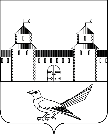 от  25.07.2016 № 1272-пОб уточнении адреса земельного участка	Руководствуясь статьей 7 Земельного кодекса Российской Федерации от 25.10.2001 №136-ФЗ,статьей 16 Федерального закона от 06.10.2003 №131-ФЗ «Об общих принципах организации местного самоуправления в Российской Федерации»,приказом Министерства экономического развития Российской Федерации от 01.09.2014 №540 «Об утверждении классификатора видов разрешённого использования земельных участков», статьями 32, 35, 40 Устава муниципального образования Сорочинский городской округ Оренбургской области, кадастровым паспортом земельного участка от 23.04.2013 №56/13-130379, администрация Сорочинского городского округа Оренбургской области постановляет:       1. Считать адрес земельного участка с кадастровым номером 56:30:0103001:84, следующим: Российская Федерация, Оренбургская область, Сорочинский городской округ, с. Ивановка, ул. Советская, 2 «Л».Вид разрешенного использования: для размещения воздушных линий электропередач. Категория земель: земли населенных пунктов.      2. Контроль за исполнением настоящего постановления возложить на главного архитектора муниципального образования Сорочинский городской округ Оренбургской области - Александра Федотовича Крестьянова.3. Настоящее постановление вступает в силу со дня подписания и подлежит размещению на Портале муниципального образования Сорочинский городской округ Оренбургской области.И.о. главы муниципального образованияСорочинский городской округ – первый заместитель главы администрации городскогоокруга по оперативному управлениюмуниципальным хозяйством                                                                А.А. БогдановРазослано: в дело, Управление архитектуры, прокуратуре, ОУИ.Администрация Сорочинского городского округа Оренбургской областиП О С Т А Н О В Л Е Н И Е